			УТВЕРЖДАЮ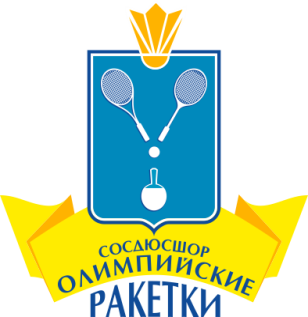 			Директор ГБУ 			СО СШОР ОР			__________________ И.В. Зубова			«____» ______________ 2017 годаРАСПИСАНИЕзанятий тренировочных групп специализированного отделения теннисас 01 июня 2017 года Примечание: После 30 - 45  мин.  тренировочных занятий необходимо устраивать перерыв длительностью не менее 10 мин.  для отдыха детей и проветривания помещений.Зам. директора по УСР								З.В. БатковаИсп. Сивцова А.М.№Группа/место занятийПНВТВТВТСРЧТЧТЧТПТСБСБВСВСПО ПРОГРАММЕ   СПОРТИВНАЯ ПОДГОТОВКАПО ПРОГРАММЕ   СПОРТИВНАЯ ПОДГОТОВКАПО ПРОГРАММЕ   СПОРТИВНАЯ ПОДГОТОВКАПО ПРОГРАММЕ   СПОРТИВНАЯ ПОДГОТОВКАПО ПРОГРАММЕ   СПОРТИВНАЯ ПОДГОТОВКАПО ПРОГРАММЕ   СПОРТИВНАЯ ПОДГОТОВКАПО ПРОГРАММЕ   СПОРТИВНАЯ ПОДГОТОВКАПО ПРОГРАММЕ   СПОРТИВНАЯ ПОДГОТОВКАПО ПРОГРАММЕ   СПОРТИВНАЯ ПОДГОТОВКАПО ПРОГРАММЕ   СПОРТИВНАЯ ПОДГОТОВКАПО ПРОГРАММЕ   СПОРТИВНАЯ ПОДГОТОВКАПО ПРОГРАММЕ   СПОРТИВНАЯ ПОДГОТОВКАПО ПРОГРАММЕ   СПОРТИВНАЯ ПОДГОТОВКАПО ПРОГРАММЕ   СПОРТИВНАЯ ПОДГОТОВКАПО ПРОГРАММЕ   СПОРТИВНАЯ ПОДГОТОВКАМежевов Валерий Васильевич   Межевов Валерий Васильевич   Межевов Валерий Васильевич   Межевов Валерий Васильевич   Межевов Валерий Васильевич   Межевов Валерий Васильевич   Межевов Валерий Васильевич   Межевов Валерий Васильевич   Межевов Валерий Васильевич   Межевов Валерий Васильевич   Межевов Валерий Васильевич   Межевов Валерий Васильевич   Межевов Валерий Васильевич   Межевов Валерий Васильевич   Межевов Валерий Васильевич   1ГНП>1 (2 г.об.)9 часов15.00-16.30СК «Заря»15.00-16.30СК «Заря»15.00-16.30СК «Заря»17.15-19.00СОСДЮСШОР ВВС17.15-19.00СОСДЮСШОР ВВС17.15-19.00СОСДЮСШОР ВВС13.30-15.30СК «Заря»13.30-15.30СК «Заря»09.30-11.00СОСДЮСШОР ВВС09.30-11.00СОСДЮСШОР ВВС1ТГ <2 (2 г. об.)12 часов16.30-17.45СК «Заря»16.30-17.45СК «Заря»16.30-17.45СК «Заря»14.30-17.00СК «Заря»14.30-17.00СК «Заря»15.45-17.00СК «Заря»15.45-17.00СК «Заря»13.30-15.00СОСДЮСШОР ВВС13.30-15.00СОСДЮСШОР ВВС1ТГ>2 (4 г. об.)16 часов17.00-19.45СК «Заря»17.00-19.45СК «Заря»17.00-20.15СК «Заря»17.00-20.15СК «Заря»07.30-09.30СОСДЮСШОР ВВС07.30-09.30СОСДЮСШОР ВВС1ТГ>2 (4 г. об.)16 часов17.00-19.45СК «Заря»17.00-19.45СК «Заря»17.00-20.15СК «Заря»17.00-20.15СК «Заря»15.00- 16.15СОСДЮСШОР ВВС15.00- 16.15СОСДЮСШОР ВВСМурунов Степан АлександровичМурунов Степан АлександровичМурунов Степан АлександровичМурунов Степан АлександровичМурунов Степан АлександровичМурунов Степан АлександровичМурунов Степан АлександровичМурунов Степан АлександровичМурунов Степан АлександровичМурунов Степан АлександровичМурунов Степан АлександровичМурунов Степан АлександровичМурунов Степан АлександровичМурунов Степан АлександровичМурунов Степан Александрович2ТГ <2 (1 г.об.)12 часов13.30-15.45СОСДЮСШОР ВВС13.30-15.45СОСДЮСШОР ВВС13.30-15.45СОСДЮСШОР ВВС16.30-18.45СК «Заря»16.30-18.45СК «Заря»2ГНП>1 (2 г. об.)9 часов15.30-17.45СК «Заря»15.30-17.45СК «Заря»15.30-17.45СК «Заря»15.45-17.30СОСДЮСШОР ВВС15.45-17.30СОСДЮСШОР ВВС15.45-17.30СОСДЮСШОР ВВС13.30-16.15СОСДЮСШОР ВВС13.30-16.15СОСДЮСШОР ВВСБугаков Владислав ВячеславовичБугаков Владислав ВячеславовичБугаков Владислав ВячеславовичБугаков Владислав ВячеславовичБугаков Владислав ВячеславовичБугаков Владислав ВячеславовичБугаков Владислав ВячеславовичБугаков Владислав ВячеславовичБугаков Владислав ВячеславовичБугаков Владислав ВячеславовичБугаков Владислав ВячеславовичБугаков Владислав ВячеславовичБугаков Владислав ВячеславовичБугаков Владислав ВячеславовичБугаков Владислав Вячеславович3ТГ <2 (1 г.об.)12 часов17.30-19.00СОСДЮСШОР ВВС17.30-19.00СОСДЮСШОР ВВС16.00-19.00СК «Заря»16.00-19.00СК «Заря»16.00-19.00СК «Заря»09.30-11.00СОСДЮСШОР ВВС10.30-12.00СОСДЮСШОР ВВС10.30-12.00СОСДЮСШОР ВВС3ТГ>2 (3 г. об.)16 часов09.30-11.45СОСДЮСШОР ВВС15.00-18.00СК «Заря»15.00-18.00СК «Заря»15.00-18.00СК «Заря»09.30-11.45 СОСДЮСШОР ВВС15.00-16.30СК «Заря»15.00-16.30СК «Заря»15.00-16.30СК «Заря»15.00-18.00СК «Заря»15.00-18.00СК «Заря»Червякова Елена СергеевнаЧервякова Елена СергеевнаЧервякова Елена СергеевнаЧервякова Елена СергеевнаЧервякова Елена СергеевнаЧервякова Елена СергеевнаЧервякова Елена СергеевнаЧервякова Елена СергеевнаЧервякова Елена СергеевнаЧервякова Елена СергеевнаЧервякова Елена СергеевнаЧервякова Елена СергеевнаЧервякова Елена СергеевнаЧервякова Елена СергеевнаЧервякова Елена Сергеевна4ГНП>1 (3 г. об.)9 часов14.00-15.30СОШ № 3214.00-15.30СОШ № 3214.00-16.15СОШ № 3214.00-16.15СОШ № 3214.00-16.15СОШ № 3214.00-15.30СОШ № 324ГНП>1 (3 г. об.)9 часов15.30-17.00СОШ № 3215.30-17.00СОШ № 3216.15-18.30СОШ № 3216.15-18.30СОШ № 3216.15-18.30СОШ № 3215.30-17.00СОШ № 324ГНП < 1(1 г.об.)6часов17.00-18.30СОШ № 3217.00-18.30СОШ № 3217.00-18.30СОШ № 325ГВСМ (4 г. об.)8 часов ГВСМ (1 г. об.)/ГССМ <1 (1 г. об.)8 часов*ГССМ <1 (1 г. об.)16 часовГасанова Светлана ЮрьевнаГасанова Светлана ЮрьевнаГасанова Светлана ЮрьевнаГасанова Светлана ЮрьевнаГасанова Светлана ЮрьевнаГасанова Светлана ЮрьевнаГасанова Светлана ЮрьевнаГасанова Светлана ЮрьевнаГасанова Светлана ЮрьевнаГасанова Светлана ЮрьевнаГасанова Светлана ЮрьевнаГасанова Светлана ЮрьевнаГасанова Светлана Юрьевна5ГВСМ (4 г. об.)8 часов ГВСМ (1 г. об.)/ГССМ <1 (1 г. об.)8 часов*ГССМ <1 (1 г. об.)16 часов07.30-09.00СК «Заря»07.30-09.00СК «Заря»08.00-09.30СК «Заря»08.00-09.30Стадион СК «Заря»08.00-09.30СК «Заря»08.00-09.30СК «Заря»08.00-09.30СК «Заря»5ГВСМ (4 г. об.)8 часов ГВСМ (1 г. об.)/ГССМ <1 (1 г. об.)8 часов*ГССМ <1 (1 г. об.)16 часов09.00-10.30СК «Заря»09.00-10.30СК «Заря»09.30-11.00СК «Заря»09.30-11.00СК «Заря»09.30-11.00СК «Заря»09.30-11.00СК «Заря»09.30-11.00Стадион СК «Заря»5ГВСМ (4 г. об.)8 часов ГВСМ (1 г. об.)/ГССМ <1 (1 г. об.)8 часов*ГССМ <1 (1 г. об.)16 часовМуравлев Олег Анатольевич  Муравлев Олег Анатольевич  Муравлев Олег Анатольевич  Муравлев Олег Анатольевич  Муравлев Олег Анатольевич  Муравлев Олег Анатольевич  Муравлев Олег Анатольевич  Муравлев Олег Анатольевич  Муравлев Олег Анатольевич  Муравлев Олег Анатольевич  Муравлев Олег Анатольевич  Муравлев Олег Анатольевич  Муравлев Олег Анатольевич  5ГВСМ (4 г. об.)8 часов ГВСМ (1 г. об.)/ГССМ <1 (1 г. об.)8 часов*ГССМ <1 (1 г. об.)16 часов18.15-20.15СК «Заря»18.15-20.15СК «Заря»17.00-19.00Стадион СК «Заря»18.30-20.00СК «Заря»18.30-20.00СК «Заря»18.30-20.00СК «Заря»17.30-19.30СК «Заря»18.30-20.00СК «Заря»18.30-20.00СК «Заря»18.30-20.00СК «Заря»08. 00-11.00СК «Заря»08. 00-11.00СК «Заря»6ТГ>2 (5 г.об.)8 часовТГ>2 (5 г.об.)8 часовГасанова Светлана ЮрьевнаГасанова Светлана ЮрьевнаГасанова Светлана ЮрьевнаГасанова Светлана ЮрьевнаГасанова Светлана ЮрьевнаГасанова Светлана ЮрьевнаГасанова Светлана ЮрьевнаГасанова Светлана ЮрьевнаГасанова Светлана ЮрьевнаГасанова Светлана ЮрьевнаГасанова Светлана ЮрьевнаГасанова Светлана ЮрьевнаГасанова Светлана Юрьевна6ТГ>2 (5 г.об.)8 часовТГ>2 (5 г.об.)8 часов16.00-18.00СтадионСК «Заря»16.00-18.00СтадионСК «Заря»16.00-18.00СтадионСК «Заря»16.00-18.00СК «Заря»16.00-18.00СК «Заря»16.00-18.00СК «Заря»16.00-18.00СК «Заря»6ТГ>2 (5 г.об.)8 часовТГ>2 (5 г.об.)8 часовБугаков Владислав ВячеславовичБугаков Владислав ВячеславовичБугаков Владислав ВячеславовичБугаков Владислав ВячеславовичБугаков Владислав ВячеславовичБугаков Владислав ВячеславовичБугаков Владислав ВячеславовичБугаков Владислав ВячеславовичБугаков Владислав ВячеславовичБугаков Владислав ВячеславовичБугаков Владислав ВячеславовичБугаков Владислав ВячеславовичБугаков Владислав Вячеславович6ТГ>2 (5 г.об.)8 часовТГ>2 (5 г.об.)8 часов09.00-11.15СК «Заря»09.00-11.15СК «Заря»09.00-11.15СК «Заря»09.00-11.15СК «Заря»09.00-11.15СК «Заря»09.00-11.15СК «Заря»17.00-18.30СК «Заря»Гасанова Светлана ЮрьевнаГасанова Светлана ЮрьевнаГасанова Светлана ЮрьевнаГасанова Светлана ЮрьевнаГасанова Светлана ЮрьевнаГасанова Светлана ЮрьевнаГасанова Светлана ЮрьевнаГасанова Светлана ЮрьевнаГасанова Светлана ЮрьевнаГасанова Светлана ЮрьевнаГасанова Светлана ЮрьевнаГасанова Светлана ЮрьевнаГасанова Светлана ЮрьевнаГасанова Светлана ЮрьевнаГасанова Светлана Юрьевна7ТГ>2 (3 г. об.)\ТГ <2 (2 г.об.)16 часов17.15-20.15СК «Заря»18.00-20.15Стадион СК «Заря»18.00-20.15Стадион СК «Заря»18.00-20.15Стадион СК «Заря»18.00-20.15СК «Заря»18.00-20.15СК «Заря»18.00-20.15СК «Заря»18.00-20.15СК «Заря»18.00-20.15СК «Заря»Муравлев Олег АнатольевичМуравлев Олег АнатольевичМуравлев Олег АнатольевичМуравлев Олег АнатольевичМуравлев Олег АнатольевичМуравлев Олег АнатольевичМуравлев Олег АнатольевичМуравлев Олег АнатольевичМуравлев Олег АнатольевичМуравлев Олег АнатольевичМуравлев Олег АнатольевичМуравлев Олег АнатольевичМуравлев Олег АнатольевичМуравлев Олег АнатольевичМуравлев Олег Анатольевич8ТГ<2 (3 г. об.)16 часов16.00-18.30СК «Заря»14.00-15.30СОСДЮСШОР ВВС14.00-15.30СОСДЮСШОР ВВС14.00-15.30СОСДЮСШОР ВВС16.00-18.30СК «Заря»14.30-16.00СОСДЮСШОР ВВС14.30-16.00СОСДЮСШОР ВВС14.30-16.00СОСДЮСШОР ВВС16.00-18.30СК «Заря»14.30-16.00СК «Заря»14.30-16.00СК «Заря»8ГНП < 1(1 г.об.)6часов09.30-11.00СОСДЮСШОР ВВС09.30-11.00СОСДЮСШОР ВВС09.30-11.00СОСДЮСШОР ВВС09.30-11.00СОСДЮСШОР ВВС09.30-11.00СОСДЮСШОР ВВС09.30-11.00СОСДЮСШОР ВВС12.00-13.30СОСДЮСШОР ВВС12.00-13.30СОСДЮСШОР ВВСЛачкова Татьяна Борисовна Лачкова Татьяна Борисовна Лачкова Татьяна Борисовна Лачкова Татьяна Борисовна Лачкова Татьяна Борисовна Лачкова Татьяна Борисовна Лачкова Татьяна Борисовна Лачкова Татьяна Борисовна Лачкова Татьяна Борисовна Лачкова Татьяна Борисовна Лачкова Татьяна Борисовна Лачкова Татьяна Борисовна Лачкова Татьяна Борисовна Лачкова Татьяна Борисовна Лачкова Татьяна Борисовна 9ТГ <2 (1 г. об.)12 часов 15.30-17.45СОСДЮСШОР ВВС15.30-17.45СОСДЮСШОР ВВС15.30-17.45СОСДЮСШОР ВВС16.00-18.15СК «Заря»16.00-18.15СК «Заря»16.00-18.15СК «Заря»16.00-18.15СК «Заря»08.00-10.15СОСДЮСШОР ВВС08.00-10.15СОСДЮСШОР ВВС